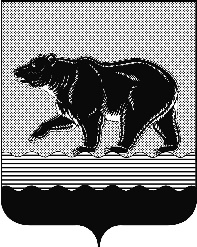 СЧЁТНАЯ ПАЛАТАГОРОДА НЕФТЕЮГАНСКА16 микрорайон, 23 дом, помещение 97, г. Нефтеюганск, 
Ханты-Мансийский автономный округ - Югра (Тюменская область), 628310  тел./факс (3463) 20-30-55, 20-30-63 E-mail: sp-ugansk@mail.ru www.admaugansk.ru Заключение на проект изменений муниципальной программы города Нефтеюганска «Развитие жилищно-коммунального комплекса и повышение энергетической эффективности в городе Нефтеюганске»Счётная палата города Нефтеюганска на основании статьи 157 Бюджетного кодекса Российской Федерации, Положения о Счётной палате города Нефтеюганска, рассмотрев проект изменений в муниципальную программу города Нефтеюганска «Развитие жилищно-коммунального комплекса и повышение энергетической эффективности в городе Нефтеюганске» (далее по тексту – проект изменений), сообщает следующее:1. При проведении экспертно-аналитического мероприятия учитывалось наличие экспертизы проекта изменений в муниципальную программу:1.1. Департамента финансов администрации города Нефтеюганска на предмет соответствия бюджетному законодательству Российской Федерации и возможности финансового обеспечения его реализации из бюджета города Нефтеюганска.1.2. Департамента экономического развития администрации города Нефтеюганска на предмет соответствия:- проекта изменений Порядку принятия решения о разработке муниципальных программ города Нефтеюганска, их формирования, утверждения и реализации, утверждённому постановлением администрации города Нефтеюганска от 18.04.2019 № 77-нп «О модельной муниципальной программе города Нефтеюганска, порядке принятия решения о разработке муниципальных программ города Нефтеюганска, их формирования, утверждения и реализации» (далее по тексту – Порядок от 18.04.2019 № 77-нп):- программных мероприятий целям муниципальной программы;- сроков реализации муниципальной программы задачам;- целевых показателей, характеризующих результаты реализации муниципальной программы, показателям экономической, бюджетной и социальной эффективности;- требованиям, установленным нормативными правовыми актами в сфере управления проектной деятельностью.2. Предоставленный проект изменений соответствует Порядку от 18.04.2019 № 77-нп.  3. Проектом изменений планируется:3.1. В паспорте муниципальной программы строку:- «Целевые показатели» изложить в новой редакции.- «Финансовое обеспечение муниципальной программы» изложить в новой редакции, а именно уменьшить объём финансирования муниципальной программы на 76 696,6525 тыс. рублей.3.2. Таблицы 1, 1.1, 2, 3, 4, приложение 1 к муниципальной программе изложить в новой редакции.3.3. По основному мероприятию:- 1.1 «Реконструкция, расширение, модернизация, строительство коммунальных объектов, в том числе объектов питьевого водоснабжения» по соисполнителю департаменту градостроительства и земельных отношений администрации города Нефтеюганска уменьшить средства местного бюджета в сумме 100,000 тыс. рублей.- 1.2 «Возмещение газораспределительным организациям разницы в тарифах, возникающей в связи с реализацией населению сжиженного углеводородного газа по социально-ориентированным тарифам» по ответственному исполнителю департаменту жилищно-коммунального хозяйства администрации города Нефтеюганска уменьшить средства бюджета автономного округа в сумме 26,000 тыс. рублей.- 1.3 «Предоставление субсидий организациям коммунального комплекса, предоставляющим коммунальные услуги населению» по ответственному исполнителю департаменту жилищно-коммунального хозяйства администрации города Нефтеюганска уменьшить средства местного бюджета в сумме 4 147,587 тыс. рублей.- 1.4 «Содержание объектов коммунального комплекса» по соисполнителю департаменту градостроительства и земельных отношений администрации города Нефтеюганска уменьшить средства местного бюджета в сумме 202,301 тыс. рублей.- 4.1 «Улучшение санитарного состояния городских территорий»  по ответственному исполнителю департаменту жилищно-коммунального хозяйства администрации города Нефтеюганска уменьшить бюджетные ассигнования в сумме 9 352,934 тыс. рублей, в том числе средства местного бюджета в сумме 9 262,334 тыс. рублей, средства бюджета автономного округа в сумме 90,600 тыс. рублей.- 4.2 «Благоустройство и озеленение города» по ответственному исполнителю департаменту жилищно-коммунального хозяйства администрации города Нефтеюганска уменьшить расходы местного бюджета в сумме 34 549,158 тыс. рублей.- 4.3 «Региональный проект «Формирование комфортной городской среды» ответственному исполнителю департаменту жилищно-коммунального хозяйства администрации города Нефтеюганска планируется уменьшить объём финансирования в сумме 28 318,6725 тыс. рублей, в том числе:* 5 801,250 тыс. рублей за счёт средств федерального бюджета;* 9 073,750 тыс. рублей за счёт средств окружного бюджета на основании уведомления департамента финансов Ханты-Мансийского автономного округа - Югры 01.11.2019 № 460/11/002/2/460040205/55550 и уменьшение на сумму 2 625,551 доли софинансирования средств местного бюджета - открытый аукцион признан не состоявшимся, в связи с отсутствием потенциальных подрядчиков по объекту «Благоустройство 12 микрорайона (в районе МБОУ СОШ № 9)»;* 9 195,40320 тыс. рублей за счёт средств окружного бюджета и 1 622,71830 тыс. рублей доли софинасирования за счёт средств местного бюджета на благоустройство дворовых территорий – в связи с отсутствием возможности заключения контрактов (уточнение перечня работ,  необходимость выполнения проектно-изыскательных работ, сезонность запланированных работ).4. Финансовые показатели, содержащиеся в проекте изменений, соответствуют расчётам, предоставленным на экспертизу.На основании вышеизложенного, по итогам проведения финансово-экономической экспертизы, замечания и предложения отсутствуют, предлагаем направить проект изменений на утверждение. Председатель                                                              			С.А. ГичкинаИсполнитель:Инспектор инспекторского отдела № 1 Счётной палаты города НефтеюганскаБатаева Лариса НиколаевнаТел. 8 3463 20 30 63Исх. от 18.12.2019 № 538